Learning Objective: To be able to reflect a shape and to be able toDate: Learning Objective: describe reflections.Date: Do NOW Activity: 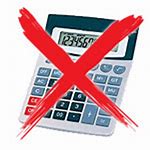 Calculate 1.12 + 0.2Convert 23 cm to mmCalculate  of 24What is the perimeter? Simplify: Estimate 321 x 12Do NOW Activity: Calculate 1.12 + 0.2Convert 23 cm to mmCalculate  of 24What is the perimeter? Simplify: Estimate 321 x 12NOTES: (If needed, make any notes to help you answer similar questions next week) NOTES: (If needed, make any notes to help you answer similar questions next week) PRIOR KNOWLEDGE CHECK: You will be aware that there are FOUR transformations. Reflections are just one of them. You will be able to recognise straight line graphs of y = x, y = -x, y = “a” and x = “a” If you need help with this (we will check during the lesson) please ask for help. PRIOR KNOWLEDGE CHECK: You will be aware that there are FOUR transformations. Reflections are just one of them. You will be able to recognise straight line graphs of y = x, y = -x, y = “a” and x = “a” If you need help with this (we will check during the lesson) please ask for help. THE MAIN EVENT THE MAIN EVENT Worked example 1. Reflect the shape below in the mirror line.  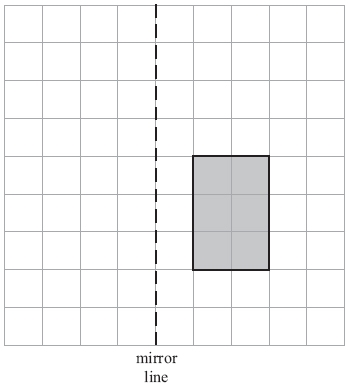 Now try this: Reflect the shape below in the mirror line.  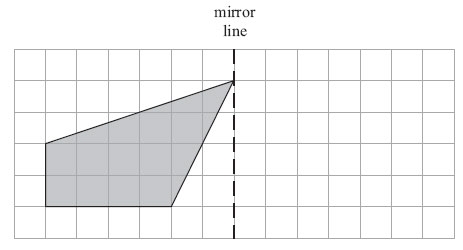 Notes: Notes: Worked example 2. 1.  Reflect shape A in the line x = 1, label the new shape B2.  Reflect shape B in the line y = -2, label the new shape C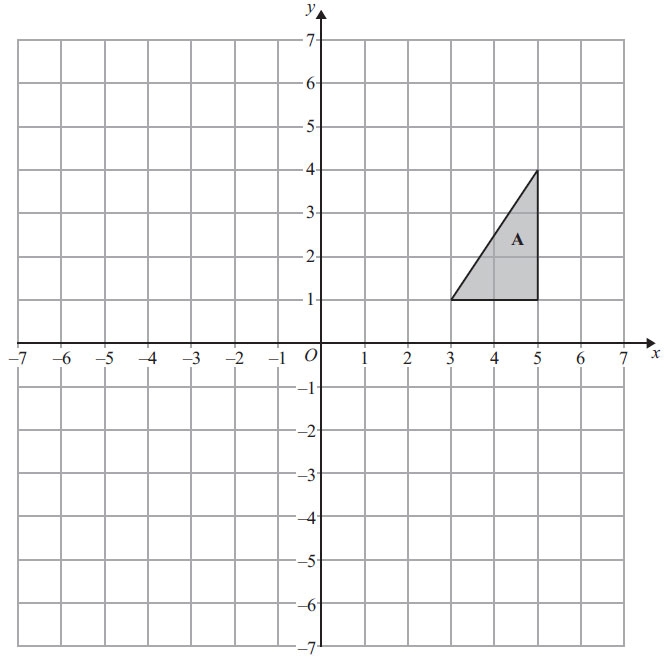 Now try this: 1.  Reflect shape P in the line x = -2, label the new shape Q2.  Reflect shape P in the line y = 1, label the new shape R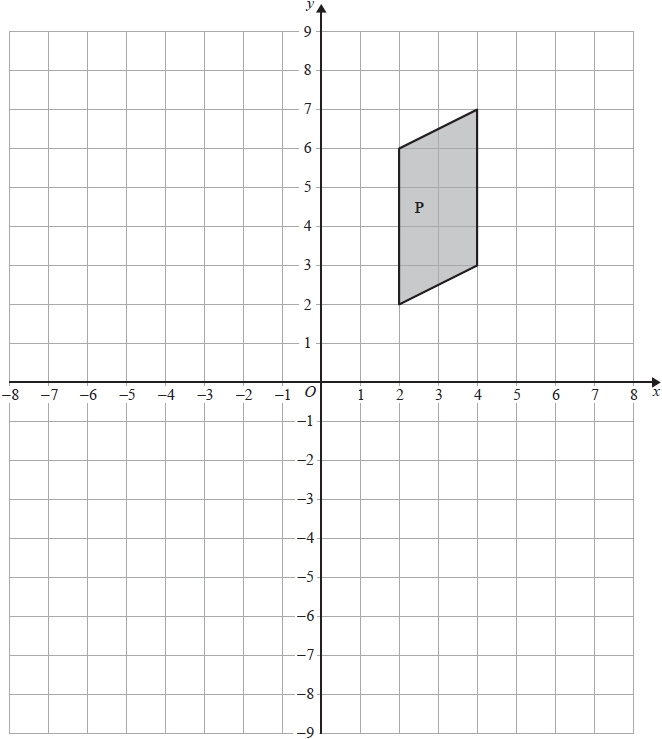 Notes: Notes: Worked example 3: Reflect shape A in the line y = x, label the new shape B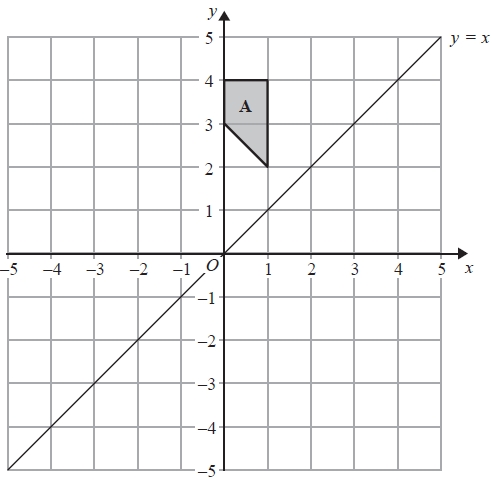 Now try this: Reflect shape P in the line y = x, label the new shape Q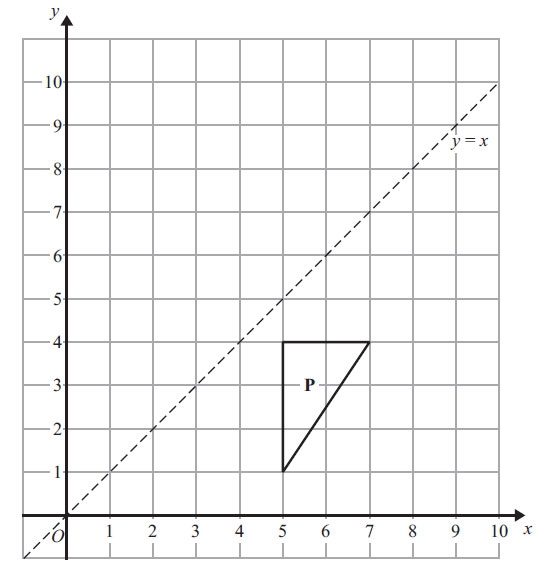 Notes: Notes: Worked Example 4. Describe fully the single transformation that maps shape A onto shape B.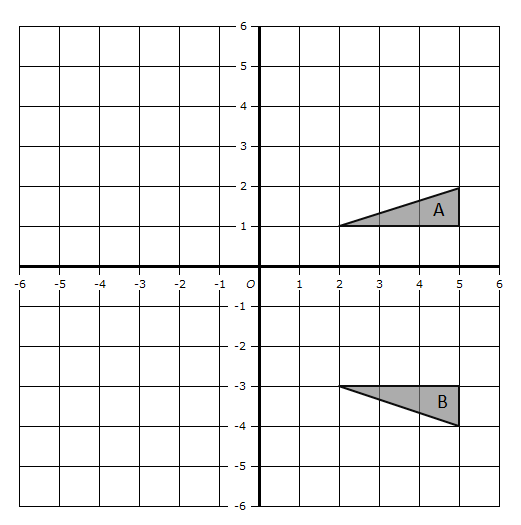 Now try this: Describe fully the single transformation that maps shape B onto shape A.Notes:Notes:R.A.G. QuestionsReflect shape A in the line y = -x, label the new shape B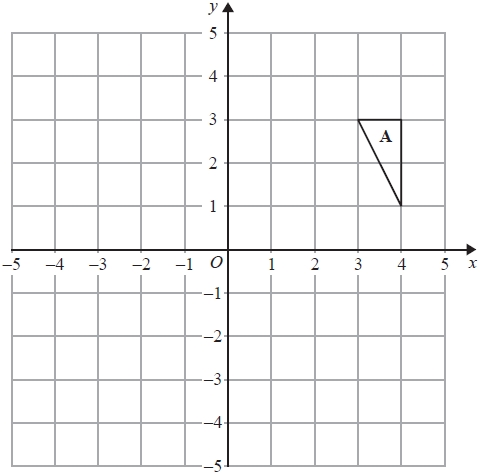 Describe fully the single transformation that maps shape C onto shape B.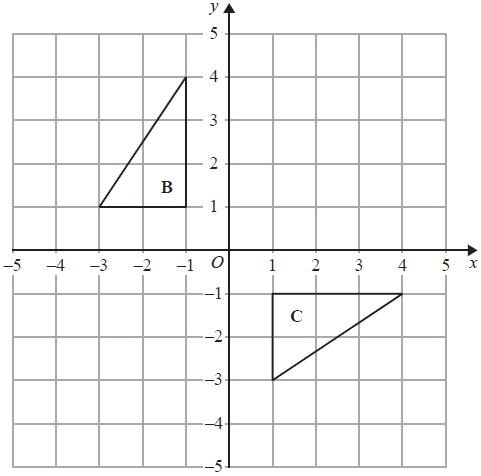 When considering your effort think about whether you have followed all instructions, made notes, marked your work and completed all the work that you were asked to do.EFFORTRED      AMBER      GREENUNDERSTANDING1                2               3NOTES